万狼科技签单项目开工文档网站导航：1.product   2.  solution  3.Service / support  4.  partner  5.aboutLOGO   Polyhex Technology Company Limited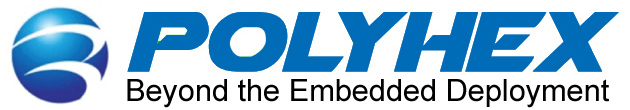 Add.: 6th Floor, East Shunheda A2 Building, Liuxiandong Industrial Park, Xili, Nanshan Dist., Shenzhen, 518055 ChinaTell: +86-0755-85269856Fax:  +86-0755-85263826Email: 网站联系电话：0755-85269856公司地址：深圳市南山区西丽留仙洞工业区顺和达厂区A2栋6楼东资料提供：   公司LOGO     公司简介     产品图片    产品简介    联系方式 其他资料其他需求： 已备注在另外文档 。产品题材内容参照原来网站http://www.polyhex.net/ 里面找，  1.根据仿站的框架不变，改变颜色，色票是#0061B1   主要颜色蓝白为主 ，可以参照原来网站  。调用后台 。仿站的商城留一个链接，隐藏起来 。这个也是要做，但要隐藏起来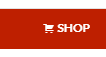 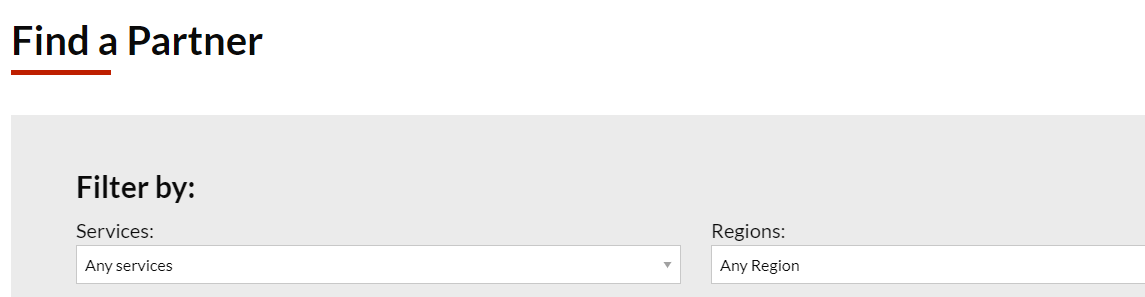 以下这段：这个后面弄好了再加一下<!-- Global site tag (gtag.js) - Google Analytics --><script async src="https://www.googletagmanager.com/gtag/js?id=UA-130765701-1"></script><script>  window.dataLayer = window.dataLayer || [];  function gtag(){dataLayer.push(arguments);}  gtag('js', new Date());  gtag('config', 'UA-130765701-1');</script>Banner图默认制作3张，请提供三张banner的文案和产品图公司名称：深圳市博海远大科技有限公司 制作类型：仿站  https://www.technexion.com/partners/制作端口：响应式制作语言：英文是否需要设计：否域名：http://www.polyhex.net/周期：12工作日需要完成日期2018-12-31日 